FACULTAD DE CIENCIAS MÉDICAS UNIDAD DE ADICCIONES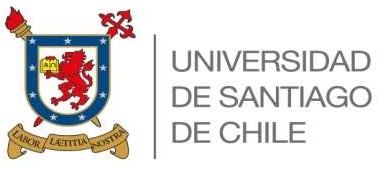 MALLA CURRICULARTécnico en Prevención y Rehabilitación de Personas con Dependencia a DrogasI	II	III	IVNota: los alumnos para optar el Título de Técnico en Prevención y Rehabilitación de personas con dependencia a drogas, deberán cumplir con una práctica profesional de 320 horas, además de la elaboración del Informe de práctica.